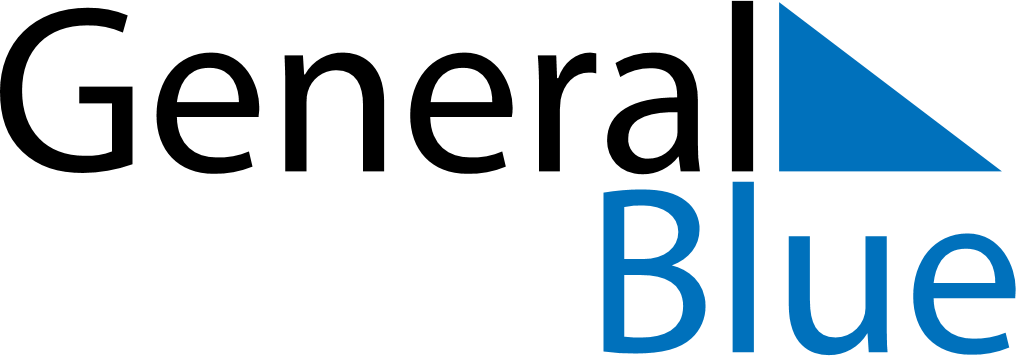 January 2020January 2020January 2020Dominican RepublicDominican RepublicMONTUEWEDTHUFRISATSUN12345New Year’s Day6789101112Epiphany1314151617181920212223242526Our Lady of AltagraciaDuarte’s Birthday2728293031